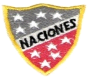 Escuela Particular Las Naciones Nº1973        Avenida Las Naciones 800 MaipúRBD : 25808-3 Fono: 7712401	Escuelalasnaciones1973@hotmail.comProfesora: Paula Ortiz Herrera.	GUÍA DE LENGUAJE Y COMUNICACIÓN 3° BÁSICO Nombre: ____________________________________Fecha: ______________  Partes de una Fábula Las fábulas son narraciones breves cuyos personajes, generalmente son animales u objetos humanizados, pero también pueden ser seres humanos. Su finalidad es dejar una enseñanza o moraleja.Las partes de una Fábula son las siguientes: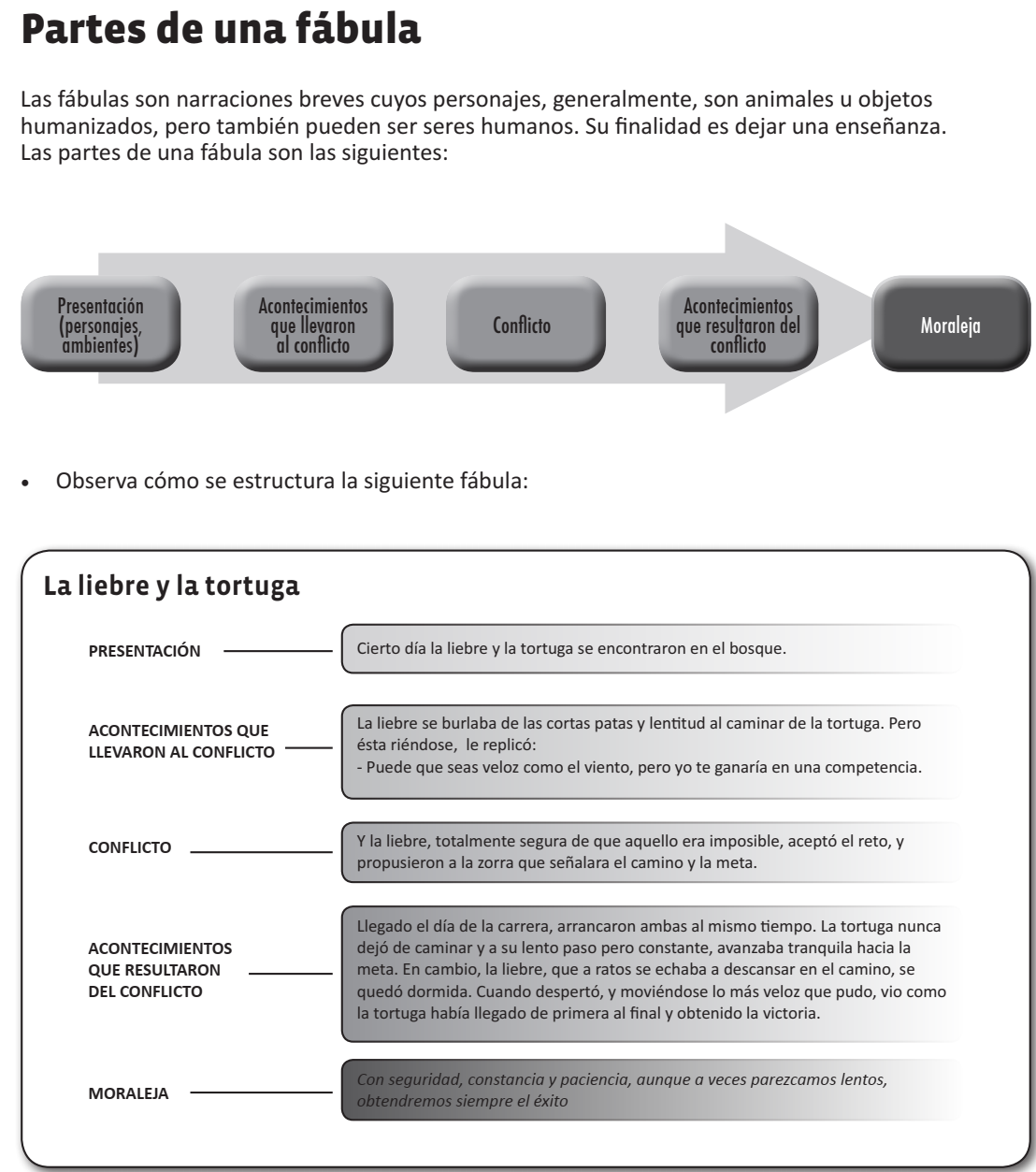 Observa  cómo se estructura la sigiuente fábula: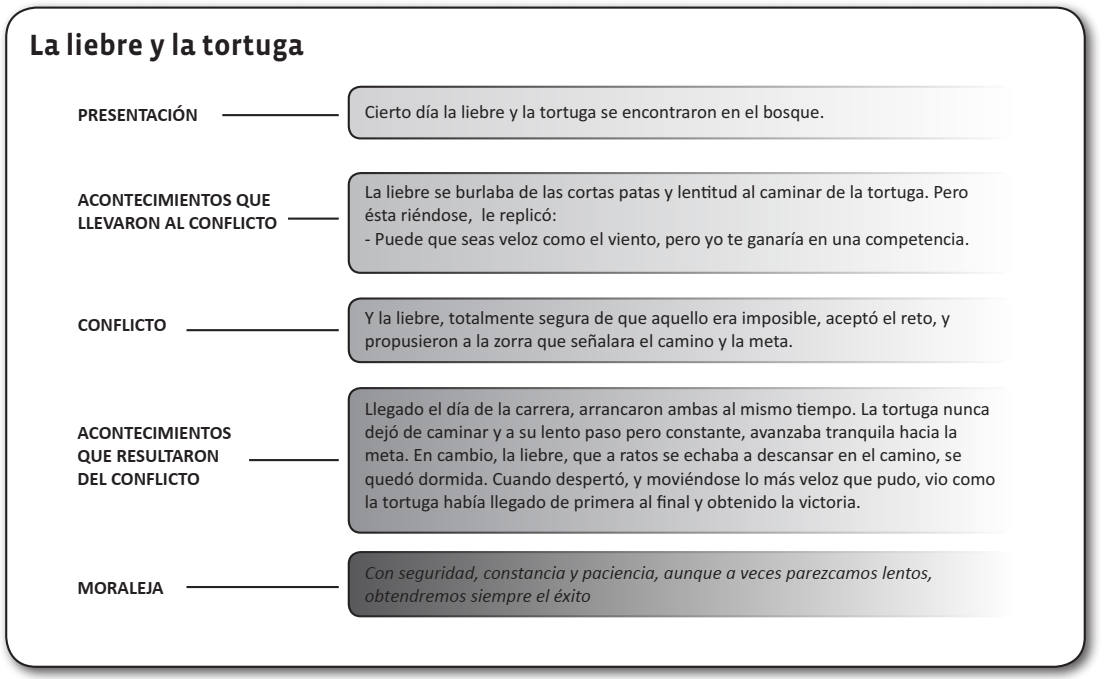 Lee atentamente	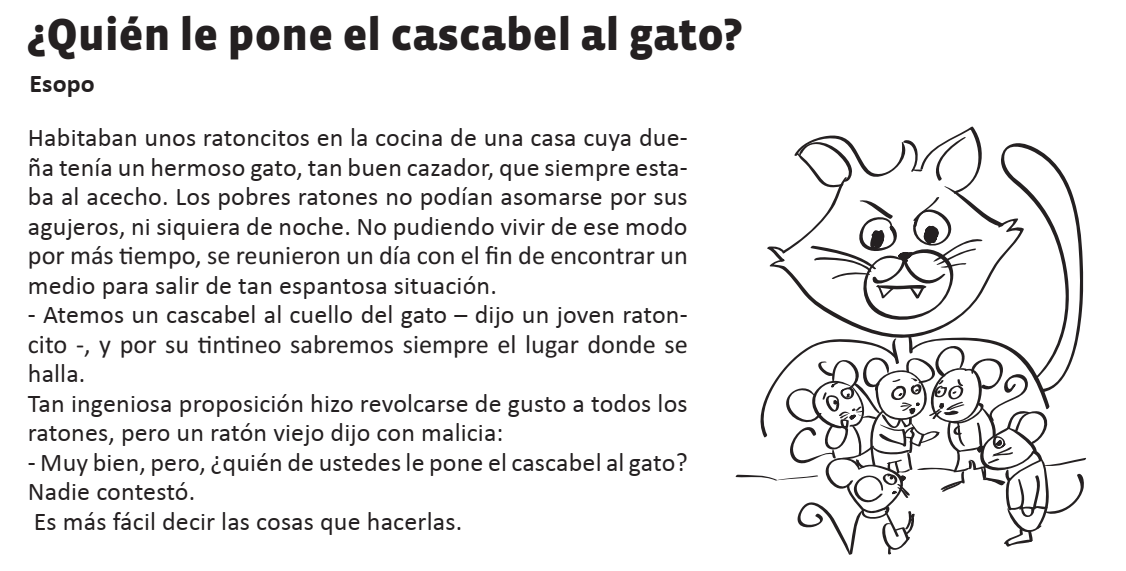 Responde:¿Qué tipo de texto es el que acabas de leer? ¿Cómo lo Sabes?________________________________________________________________________________________________________________________________2.- ¿Qué problema tenían los ratones?__________________________________________________________________________________________________________________________________3.- ¿Qué decidieron hacer los ratones para resolver el problema?__________________________________________________________________________________________________________________________________4.- ¿Se resolvió al final el problema? ¿Por qué?__________________________________________________________________________________________________________________________________5.- ¿Qué solución se te ocurre a ti?__________________________________________________________________________________________________________________________________6.- ¿Qué nos enseña este texto?     _________________________________________________________________    _________________________________________________________________7.- Con la Fabula “¿Quién le pone el Cascabel al Gato?” desarrolla su estructura. (como lo muestra el ejemplo de la fábula “La liebre y la tortuga”)Presentación: Acontecimientos que llevaron al  conflicto:        Conflicto:    Acontecimientos que   Resultaron del conflicto:Moraleja: 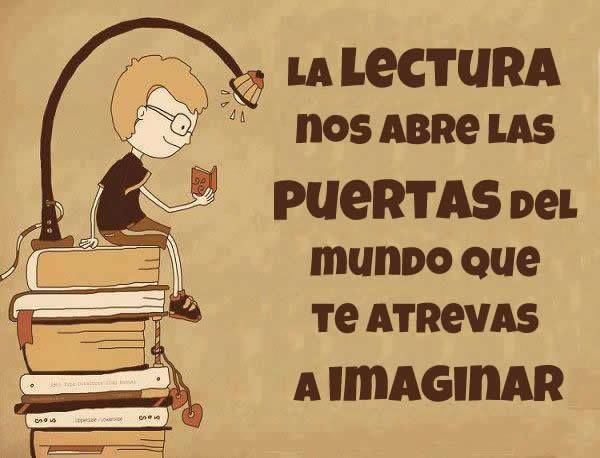 Objetivo de la clase: ¿Qué aprendí en la clase de hoy?:OA7 Desarrollar el gusto por la lectura, leyendo habitualmente diversos textos.OA 3 Leer y familiarizarse con un amplio repertorio de literatura para aumentar su conocimiento del mundo y desarrollar su imaginación; por ejemplo: poemas, cuentos folclóricos y de autor, fábulas, leyendas mitos, novelas, otros OA12  Escribir frecuentemente, para desarrollar la creatividad y expresar sus ideas, textos como poemas, diarios de vida, cuentos, anécdotas, cartas, comentarios sobre sus lecturas, etc. OA 28 Expresarse de manera coherente y articulada sobre temas de su interés: organizando las ideas en introducción y desarrollo; incorporando descripciones y ejemplos que ilustren las ideas; utilizando un vocabulario variado.